“YOK ANASININ SOYADI” FESTİVALLERİ DOLAŞIYOR!Hande Çayır’ın yönetmenliğini yaptığı Yok Anasının Soyadı adlı belgesel, kadınların evlendikten ya da boşandıktan sonra değişen soyadlarını konu ediyor.2. Uluslararası Suç ve Ceza Film Festivali’nde ve Amerika’da Doing Autoethnography: (Re)writing Self, Other, and Society Konferansı’nda sunulan belgesel, bu kez 11. Uluslararası Filmmor Kadın Filmleri Festivali’nde İstanbul’da gösterilecek (20 Mart, 12:30, Goethe Institut ve 23 Mart, 12:30 Fransız Kültür Merkezi).9. Akbank Kısa Film Festivali’nde de seçkiye alınan film “Festival Kısaları” bölümünde izleyici ile buluşacak (18 Mart, 13:00 ve 23 Mart 20:30). Yok Anasının Soyadı daha sonra, 24 Mayıs’ta Prag’da gerçekleşecek olan Femininity and Masculinity konferansında yer alacak.Belgesel Hakkında
Yok Anasının Soyadı kadınların evlendikten ve boşandıktan sonra değişen soyadları üzerine bir belgesel… Türkiye’deki kadınlar kimliklerini koruyabilmek için Avrupa İnsan Hakları Mahkemesi’ne başvuruyor. Erkekler bu konuda ne düşünüyor? Kadınlar ne hissediyor? Satır aralarında neler yaşanıyor? Film bu deneyimleri görünür kılmak umudu ile üretilmiştir.Hande Çayır kimdir?
1982 Eskişehir doğumlu. Lisans eğitimini Sabancı Üniversitesi Görsel Sanatlar ve Görsel İletişim Tasarımı programında tamamladıktan sonra İstanbul Bilgi Üniversitesi Sinema ve Televizyon yüksek lisans bölümünden mezun oldu. Yazıları PukkaLiving, Whichcontent, Kaos GL, Kural Dışı, Psikeart, Memlekent ve Radikal İki’de yayımlandı. İstanbul Bilgi Üniversitesi İletişim Bilimleri-Sinema doktora programı öğrencisi. Son beş senedir Whichcontent’te Yayınlar Yönetmenliği yapıyor.Fragman: https://vimeo.com/18697841İletişim: handecayir@gmail.com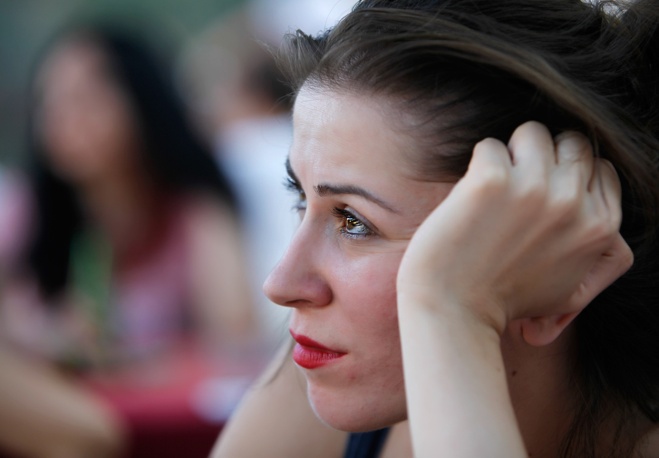 